                                                  December                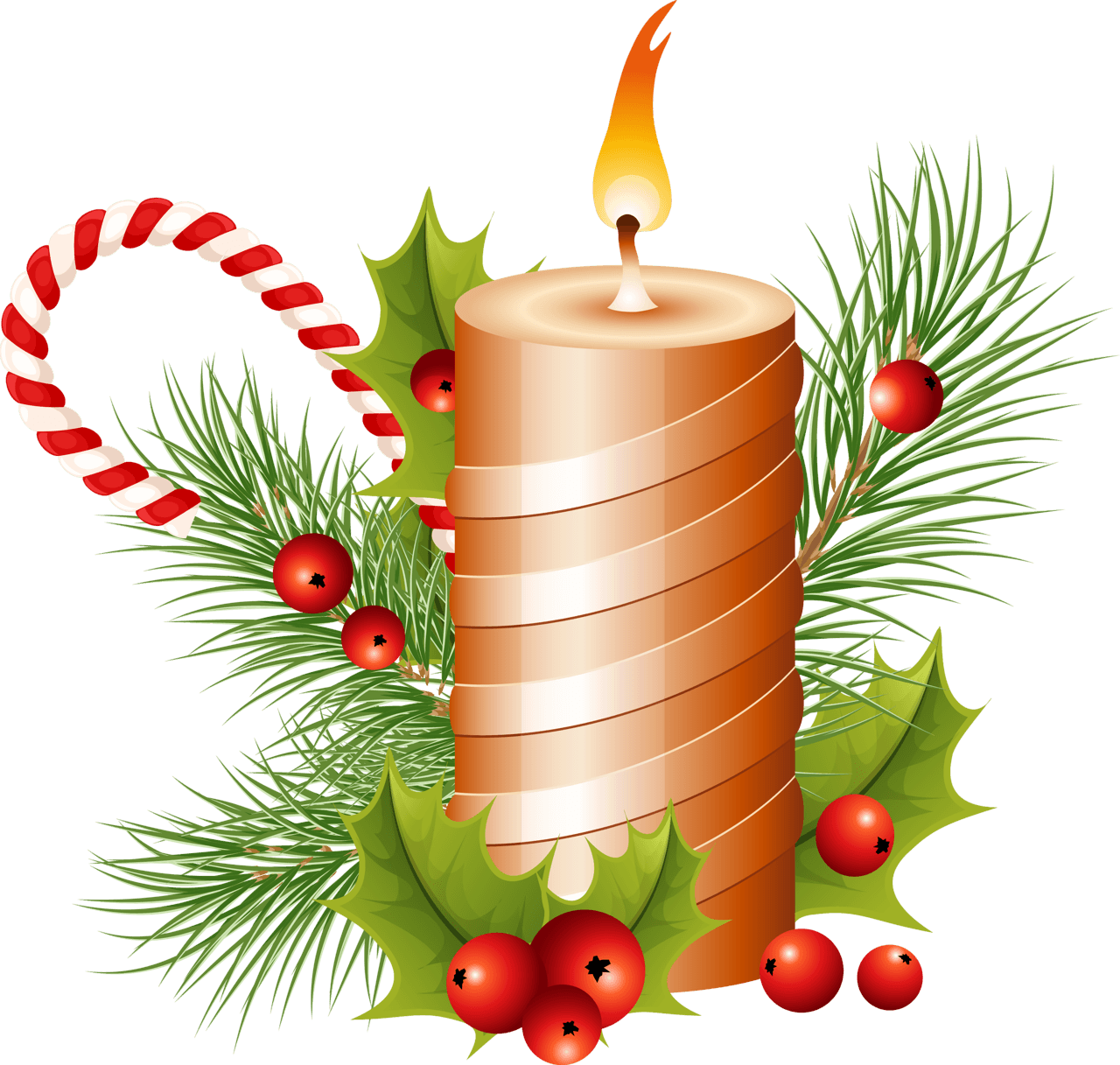 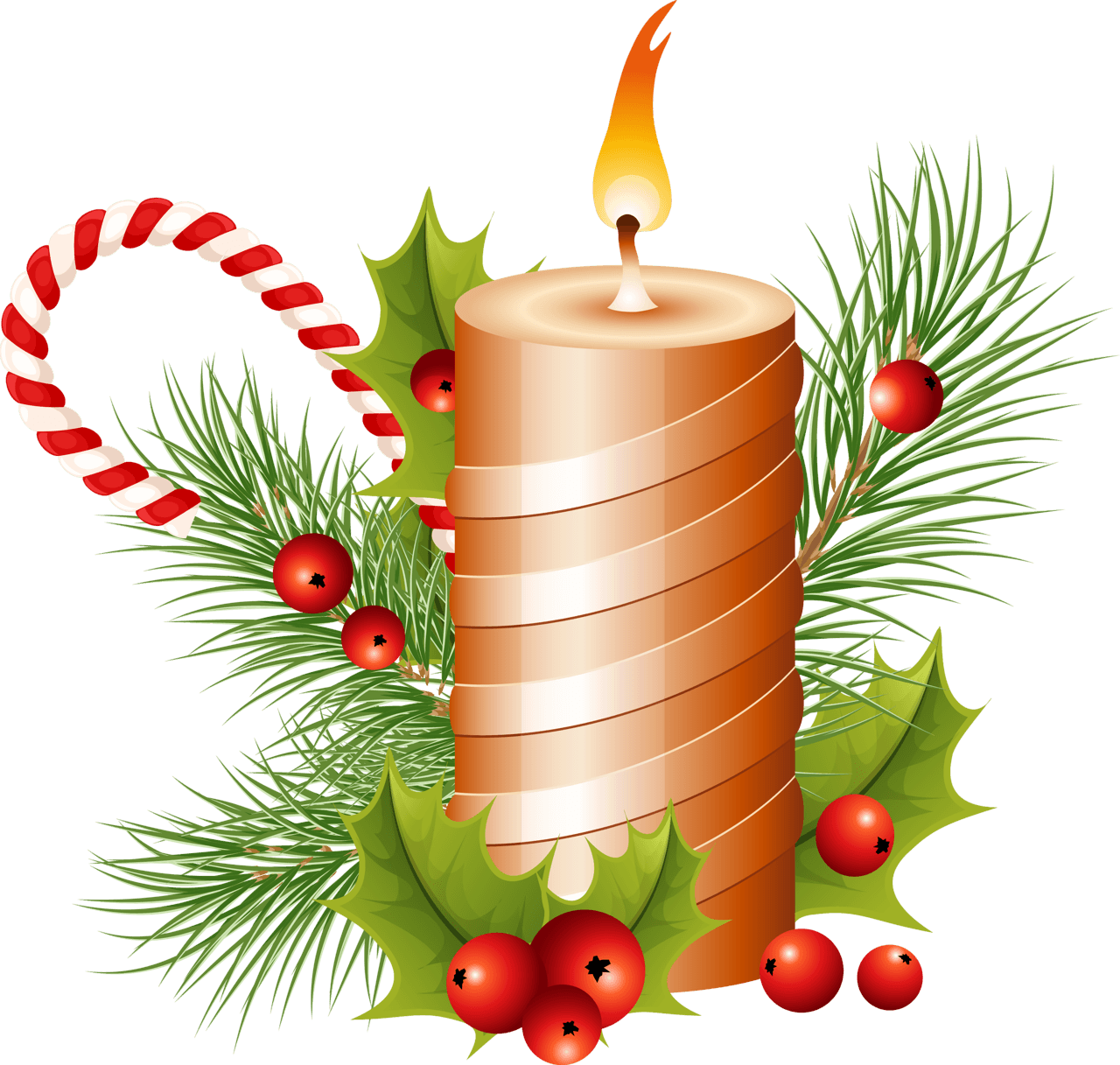                                       Minute for MembershipKeep Membership in mind – “You Add to P.E.O.”  Remind your chapter that every sister is on the chapter membership committee.  Remember your inactive sisters and work to reinstate them.  Perhaps the current time in their lives now is perfect to do this.Continue to grow your chapter – give the Gift of P.E.O.  Invite prospective sisters to a chapter program or a Christmas Luncheon.  What a great time to show the love and joy of being a P.E.O.!  New officers and committees will be organized soon.  Encourage all sisters to think along the lines of leadership whether it be as an officer or a committee chair.  Although some may be leery of taking a leadership role, we must try to involve all sisters by supporting them with mentors or opportunities to shadow current leaders.WE NEED YOUR CHAPTER’S INPUT!  Following the state convention in April, the state membership committee will be providing a chapter membership hybrid workshop (in-person or on line).  The workshop will address finding new members, developing leadership within your chapter, and other topics you would like to address.  Please respond to this question.   “What do you need from a membership workshop?”   We need to hear from every chapter. Your state membership committee has put into words all that brings us JOY during the holidays.Time with family and friends.  Seeing a son and his family after 4 years overseas and having the family together for the first time in seven years.  Beautiful music and decorations.  Baking and the wonderful scents of Christmas.   Advent and candlelight Christmas Eve services.  Christmas morning traditions.  Serving our neighbors in need.  Sharing God’s love.  Eating Red Velvet cake for breakfast!  Seeing the happy faces of children as they see Santa Claus and on Christmas morning.  Sleeping under a mother’s handmade Christmas quilt. Knowing the JOY of being a P.E.O.Wishing you peace, joy and all that brings you happiness at Christmas and throughout the new year!With P.E.O. love,     Cel                            Karen     		       Luann                    Shirley			           Lisa       